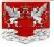 СОВЕТ ДЕПУТАТОВ МУНИЦИПАЛЬНОГО ОБРАЗОВАНИЯ ЕЛИЗАВЕТИНСКОЕ СЕЛЬСКОЕ ПОСЕЛЕНИЕ ГАТЧИНСКОГО МУНИЦИПАЛЬНОГО РАЙОНА ЛЕНИНГРАДСКОЙ ОБЛАСТИРЕШЕНИЕ21 декабря 2016 года                                                                                       № 154
Об удовлетворении протеста заместителя городского прокурора г. Гатчины по исключению из перечня коммунальных услуг управляющих организаций коммунальной услуги по обращению с твердыми коммунальными отходамиВ соответствии с Федеральным законом Российской Федерации от 06.10.2003 
№ 131-ФЗ «Об общих принципах организации местного самоуправления в Российской Федерации», Федеральным законом Российской Федерации от 24.06.1998 № 89-ФЗ (в ред. от 03.07.2016) «Об отходах производства и потребления» Совет депутатов муниципального образования Елизаветинское сельское поселение Гатчинского муниципального района Ленинградской области, –Р Е Ш И Л:1.  Протест заместителя городского прокурора г. Гатчины по исключению из перечня коммунальных услуг управляющих организаций коммунальной услуги по обращению с твердыми коммунальными отходами удовлетворить.2.  Исключить из размера оплаты за коммунальное жилое помещение плату за услугу по обращению и утилизации твердых коммунальных отходов.3.  Обязанность по внесению платы за коммунальную услугу по обращению с твердыми коммунальными отходами наступает при наличии заключенного соглашения между органом исполнительной власти субъекта Российской Федерации и региональным оператором по обращению с твердыми коммунальными отходами и наличием утвержденного единого тарифа на услугу по обращению с твердыми коммунальными отходами на территории субъекта Российской Федерации.4.  Настоящее решение вступает в силу с момента официального опубликования и подлежит размещению на официальном сайте.Глава муниципального образованияЕлизаветинское сельское поселениеГатчинского муниципального района Ленинградской области                                                                                                 И.А. ИльинВ.В. Сальман, 8 (81371) 57-245